Name: ______________________________________________ Date: _______________________ Period __________
Protein Synthesis WorksheetPart A: Use the DNA code to create your mRNA code.Use the mRNA code to create your tRNA anti-codonsUse the mRNA code and the Codon wheel to determine your amino acids.Answer any questions by circling the correct answer. 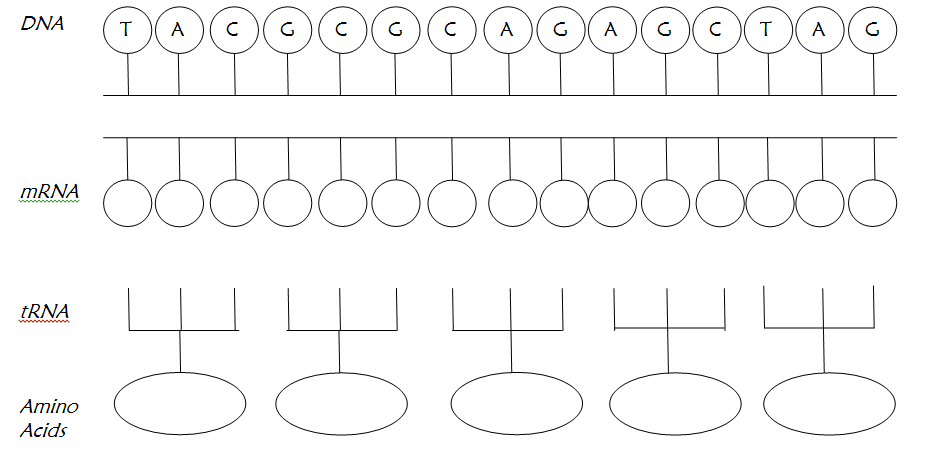 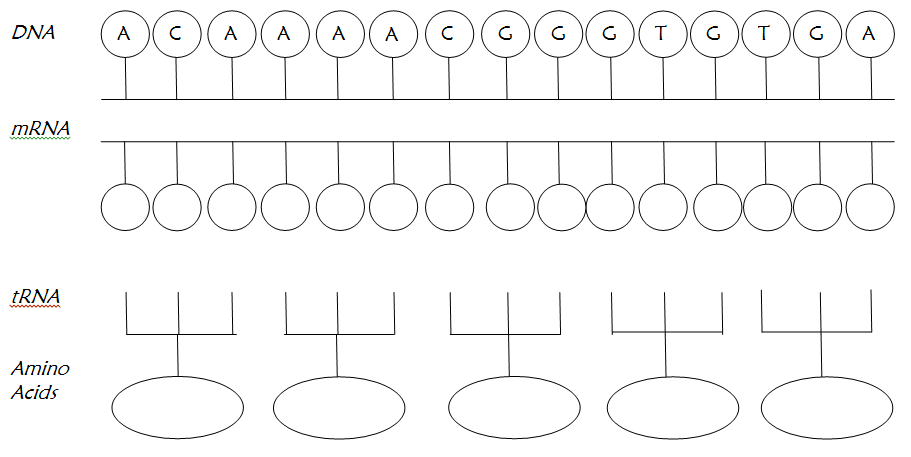 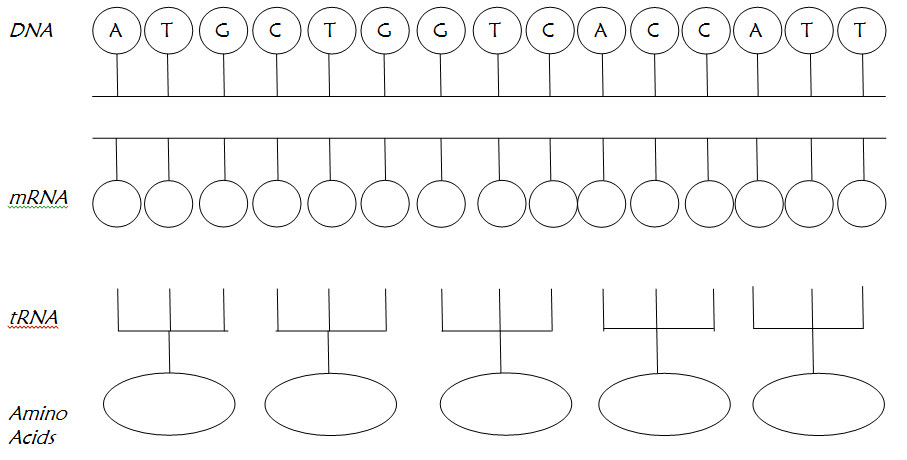 Part B: Circle the term that best completes each statement. 
1. mRNA is made during (transcription/translation).2. mRNA is made in the (cytoplasm/nucleus).3. DNA is located in the (nucleus/cytoplasm)4. (mRNA/rRNA) is used to carry the genetic code from DNA to the ribosomes.5. (tRNA/rRNA) makes up the ribosome.6. (DNA/RNA) uses uracil instead of thymine.7. (RNA/amino) acids make up a protein.8. Transcription takes place in the (nucleus/cytoplasm).9. tRNA is used in (translation/transcription).10. tRNA uses (anticodons/codons) to match to the mRNA.11. Proteins are made at the (nucleus/ribosome).12. (tRNA/mRNA) brings amino acids to the ribosome.13. tRNA is found in the (nucleus/cytoplasm).14. (Translation/Transcription) converts mRNA into a protein.15. Translation takes place in the (cytoplasm/nucleus).16. (DNA/RNA) can leave the nucleus.17. (Translation/Transcription) converts DNA into mRNA.